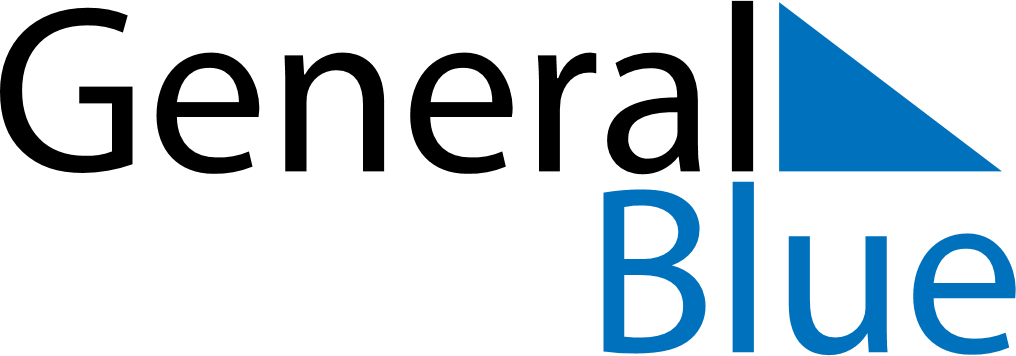 May 2023May 2023May 2023May 2023South KoreaSouth KoreaSouth KoreaMondayTuesdayWednesdayThursdayFridaySaturdaySaturdaySunday12345667Children’s Day8910111213131415161718192020212223242526272728Buddha’s BirthdayBuddha’s Birthday293031